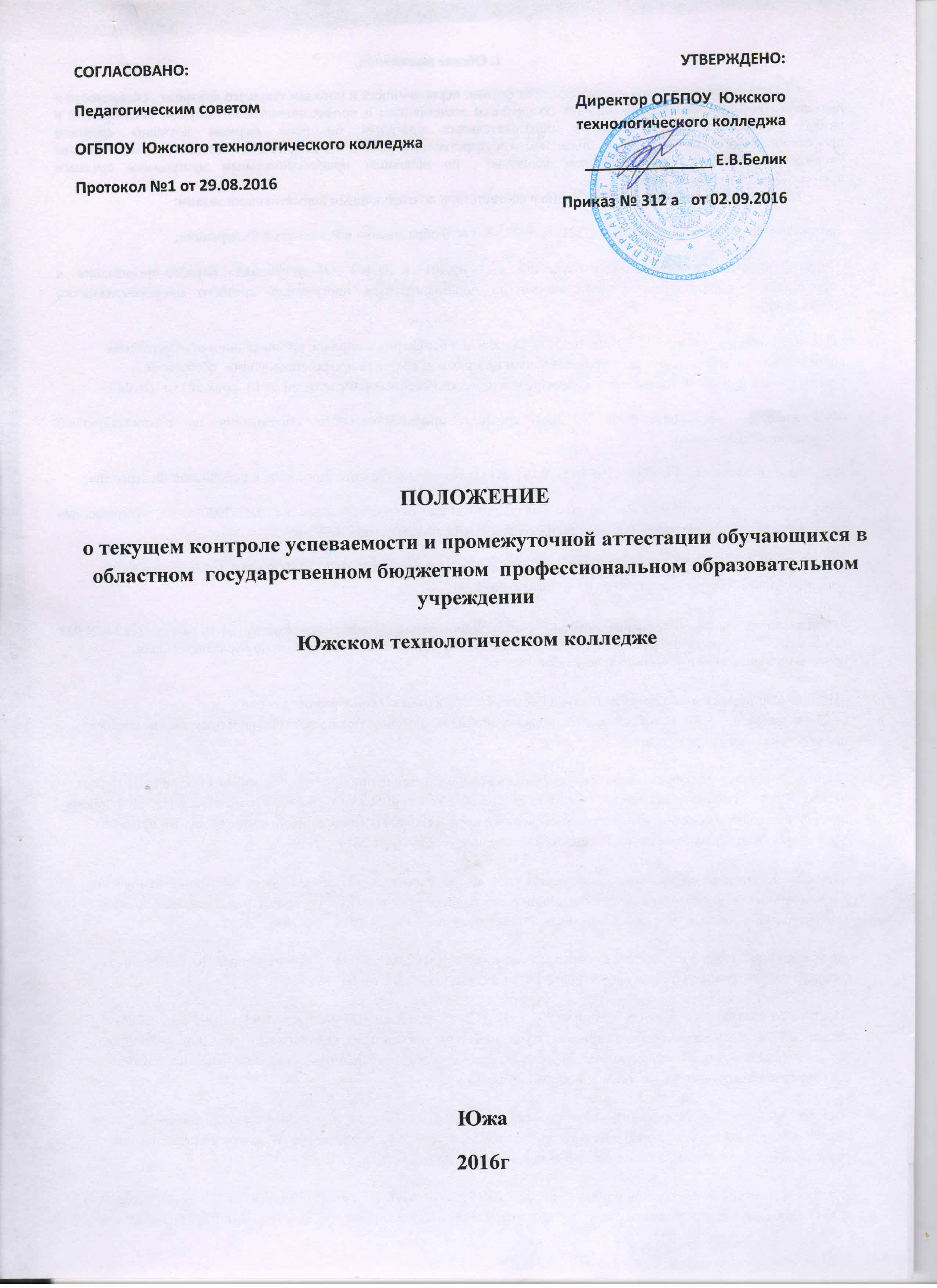 11. Общие положения.1.1 Настоящее положение  регламентирует формы, периодичность и порядок текущего контроля успеваемости и промежуточной аттестации обучающихся по учебным дисциплинам и профессиональным модулям, реализуемых в рамках основных профессиональных образовательных программ по всем формам поучения среднего профессионального образования в областном государственном бюджетном профессиональном образовательном учреждении Южском технологическом колледже  по основным профессиональным программам среднего профессионального образования.1.2. Настоящее Положение разработано в соответствии со следующими нормативными актами: -Федеральный закон  от 29.12.2012г. № 273-ФЗ «Об образовании в Российской Федерации», -Приказ Министерства образования и науки РФ  от 14.06.2013 г. № 464 «Об утверждении порядка организации  и осуществления образовательной деятельности по образовательным программам среднего профессионального образования»;- Приказ Минобрнауки от 15.12.2014 г. No 1580 О внесении изменения в порядок организации и осуществления образовательной деятельности по образовательным программам среднего профессионального  образования, утвержденный приказом Министерства образования и  науки Российской Федерации от 14 июня . No 464»- Приказ Министерства образования и науки Российской Федерации (Минобрнауки России) от 16 августа . N . Москва"Об утверждении Порядка проведения государственной итоговой аттестации по образовательным программам среднего профессионального образования" ;- Приказ  Министерства образования и науки Российской Федерации (Минобрнауки России) 
от 23 января . N 36  «Об утверждении порядка приема на обучение по образовательным программам среднего профессионального образования»;- Приказ  Министерства образования и науки Российской Федерации (Минобрнауки России) от 11 декабря 2015 года №1456 (Зарегистрирован в Минюст Россииот 13 января .     N 40560 )«О  внесении изменений в Порядок приема на обучение по образовательным программам среднего профессионального образования, утвержденный приказом Министерства образования и науки Российской Федерации от 23 января . N 36» ;-Порядок  применения организациями , осуществляющими образовательную  деятельность  электронного обучения, дистанционных образовательных технологий при реализации образовательных программ, утвержденный приказом Министерства  образования и науки Российской Федерации от 9 января 2014 года №2;-«Санитарно-эпидемиологических правила и нормативы СанПиН 2.4.2.2821-10», утвержденные Постановлением главного государственного санитарного врача РФ от 29 декабря 2010 года № 189;-Постановление главного санитарного врача Р Ф от10.07.2015 года №26 «Об утверждении СанПиН 2.4.2. 3286-15 «Санитарно-эпидемиологические требования  к условиям и организации  обучения и воспитания в организациях, осуществляющих  образовательную деятельность  по адаптированным  основным образовательным программам  для обучающихся с ограниченными  возможностями здоровья «;-Приказ Министерства образования и науки Российской Федерации (Минобрнауки России) от 09 ноября 2015 года №1309 «Об утверждении порядка  обеспечения условий  доступности для инвалидов  объектов и предоставления  услуг в сфере образования , а также оказания  при этом необходимой помощи»;-Приказ Министерства образования и науки Российской Федерации (Минобрнауки России) от 17 мая 2012 года №413 «Об утверждении федерального государственного образовательного стандарта среднего ( полного) общего  образования»;-Приказ Министерства образования и науки Российской Федерации от 29 декабря 2014 года №1645 «О внесении изменений в приказ министерства образования и науки Российской Федерации от 17 мая 2012 года  №413 «Об утверждении федерального государственного образовательного стандарта среднего ( полного) общего образования»;- Приказ Министерства образования и науки Российской Федерации (Минобрнауки России) от 31 декабря 2015 года №1578 «О внесении изменений в  федеральный государственный образовательный стандарт  среднего общего образования , утвержденный приказом Министерства образования и науки Российской Федерации от 17 мая 2012 года  №413 . -Требования к организации образовательного процесса для обучения инвалидов и лиц с ограниченными возможностями здоровья в профессиональных образовательных организациях, в том числе оснащенности образовательного процесса (письмо Департамента подготовки рабочих кадров и ДПО Министерства образования и науки Российской Федерации 18 марта . № 06-281).- Методические рекомендации по разработке и реализации адаптированных образовательных программ среднего профессионального образования ( утв. директором Департамента  государственной политики в сфере подготовки рабочих кадров и ДПО Минобрнауки от 20.04.2015 №06-830); - Письмо Минобрнауки России от 17.03.2015 N 06-259 <О направлении доработанных рекомендаций по организации получения среднего общего образования в пределах освоения образовательных программ среднего профессионального образования на базе основного общего образования с учетом требований федеральных государственных образовательных стандартов и получаемой профессии или специальности среднего профессионального образования».1.3. Согласно ФГОС СПО оценка качества освоения программы подготовки специалистов среднего звена ( далее ППССЗ), программы подготовки квалифицированных рабочих, служащих ( далее ППКРС)  включает:- текущий контроль успеваемости,-промежуточную аттестацию,-государственную итоговую аттестацию.1.4. Текущий контроль успеваемости - это вид контроля, с помощью которого определятся степень качества усвоения изученного материала теоретического и практического характера в процессе обучения.Промежуточная аттестация- это оценивание результатов учебной деятельности за семестр (полугодие), призванное определить уровень качества подготовки студента в соответствии с ФГОС СПО по специальности  или профессии. Осуществляется в конце семестра (полугодия)  и может завершать изучение как отдельной дисциплины, междисциплинарного курса ( далее - МДК), профессионального модуля ( далее - ПМ), так и их разделов. Если учебная дисциплина или профессиональный модуль осваиваются в течение нескольких семестров, то промежуточная аттестация в 1,3,5,7 семестрах может  проводиться в форме учёта рубежного контроля знаний обучающихся ( преподаватель не готовит комплект оценочных средств) при условии , что обучающимися полностью выполнены все виды обязательного текущего контроля.в объеме изученного материала  по дисциплине или междисциплинарному курсу. Преподаватель  также заполняет ведомость итогов дифференцированного зачёта ( Приложение №1) Промежуточная аттестация проводится с целью определения:-соответствия уровня и качества подготовки обучающегося ФГОС СПО,- полноты и прочности теоретических знаний и практических умений по дисциплинам, МДК или ПМ,-сформированности общих и профессиональных компетенций,-наличия умений планирования и выполнения самостоятельной работы.1.5. Оценка качества подготовки обучающихся осуществляется в двух основных направлениях: - оценка уровня освоения дисциплин;  - оценка компетенций обучающихся. Предметом оценивания являются знания, умения, компетенции обучающихся колледжа. Для юношей  предусматривается оценка результатов освоения  основ военной службы.1.6. Промежуточная аттестация обучающихся проводится по учебным дисциплинам, профессиональным модулям в сроки, предусмотренные учебными планами по каждой основной профессиональной образовательной программе и календарными учебными графиками. В колледже  определены следующие сроки прохождения промежуточной аттестации: согласно графику проведения промежуточной аттестации в  конкретном семестре , утвержденным директором.1.7. В период обучения с юношами проводятся учебные сборы.1.8. Конкретные формы и процедуры промежуточной аттестации по каждой дисциплине и профессиональному модулю разрабатываются колледжем  самостоятельно, определяются учебным планом по каждой специальности в соответствии с требованиями Федерального государственного образовательного стандарта среднего профессионального образования (далее - ФГОС СПО) и календарным графиком учебного процесса и доводятся до сведения обучающихся в течение первых двух месяцев от начала обучения.  1.9. Для аттестации обучающихся на соответствие их персональных достижений поэтапным требованиям соответствующей ОПОП (текущий контроль успеваемости  и промежуточная аттестация) образовательным учреждением создаются фонды оценочных средств (ФОС), позволяющие оценить  умения, знания, практический опыт и освоенные компетенции. ФОС включают в себя педагогические контрольно-измерительные материалы (КИМ), предназначенные для определения соответствия (или несоответствия) индивидуальных образовательных достижений основным показателям результатов подготовки и комплект контрольно-оценочных средств (КОС), позволяющий однозначно выявить освоение вида профессиональной деятельности.Оценка индивидуальных образовательных достижений по результатам текущего контроля успеваемости и промежуточной аттестации производится в соответствии с универсальной шкалой.Процент результативности (правильных ответов) - качественная оценка индивидуальных образовательных достижений:2. Текущий контроль успеваемости обучающихся по основным профессиональным образовательным программам среднего профессионального образования2.1. Текущий контроль успеваемости проводится преподавателем на любом из видов учебных занятий. Методы текущего контроля выбираются преподавателем исходя из специфики учебной дисциплины, профессионального модуля.Основными видами  текущего контроля успеваемости обучающихся являются:-входной контроль,-тематический контроль (по материалам и в объеме одной темы),-рубежный контроль (в объеме разделов, групп тем по дисциплине, МДК).2.2. Текущий контроль успеваемости может иметь следующие виды:устный опрос на лекциях, практических и семинарских занятиях;проверка выполнения письменных домашних заданий и расчетно-графических работ;проверка выполнения письменных заданий, практических и расчетно-графических работ;защита лабораторных работ;контрольные работы;тестирование;контроль самостоятельной работы (в письменной или устной форме).Контрольная работа, как форма текущего контроля успеваемости, предусматривается по каждой дисциплине и отражается в рабочей программе и календарно-тематическом планировании. Контрольная работа проводится за счет времени, отведенного на преподавание учебной дисциплины.Возможны и другие виды текущего контроля успеваемости, которые определяются преподавателями и учебной частью лицея.2.3. Виды и примерные сроки проведения текущего контроля успеваемости обучающихся устанавливаются рабочей учебной программой дисциплины, профессионального модуля.2.4. В начале учебного года преподаватель, по своему усмотрению, проводит входной контроль знаний обучающихся, приобретённых на предшествующем этапе обучения.По дисциплинам  общеобразовательного цикла: русскому языку, математике, химии, физике проводится входной контроль для обучающихся 1 курса (сентябрь).2.5. Обобщение результатов текущего контроля успеваемости проводится в конце каждого семестра. Результаты успеваемости за данный период предоставляются преподавателем  и мастером производственного обучения, соответствующей дисциплины, междисциплинарного курса, профессионального модуля.2.6. Данные текущего контроля успеваемости должны использоваться  преподавателями для обеспечения эффективной учебной работы обучающихся, своевременного выявления отстающих и оказания им содействия в изучении учебного материала, совершенствования методики преподавания учебных дисциплин и профессиональных модулей.Текущий контроль успеваемости проводят в пределах учебного времени, отведенного  на освоение  соответствующих общеобразовательных дисциплин, как традиционными, так и инновационными  методами, включая  компьютерные технологии.2.7. Конкретные формы и процедуры текущего контроля успеваемости и промежуточной аттестации обучающихся инвалидов и обучающихся с ограниченными возможностями здоровья устанавливаются образовательной организацией самостоятельно с учетом ограничений здоровья. Их рекомендуется доводить до сведения обучающихся в сроки, определенные в локальных нормативных актах образовательной организации, но не позднее первых двух месяцев от начала обучения.Для обучающегося инвалида или обучающегося с ограниченными возможностями здоровья рекомендуется осуществление входного контроля, назначение которого состоит в определении его способностей, особенностей восприятия и готовности к освоению учебного материала. Форма входного контроля для обучающихся инвалидов и обучающихся с ограниченными возможностями здоровья устанавливается с учетом индивидуальных психофизических особенностей (устно, письменно на бумаге, письменно на компьютере, в форме тестирования и т.п.). При необходимости обучающимся предоставляется дополнительное время для подготовки ответа.Текущий контроль успеваемости осуществляется преподавателем и/или обучающимся инвалидом или обучающимся с ограниченными возможностями здоровья в процессе проведения практических занятий и лабораторных работ, а также выполнения индивидуальных работ и домашних заданий, или в режиме тренировочного тестирования в целях получения информации о выполнении обучаемым требуемых действий в процессе учебной деятельности; правильности выполнения требуемых действий; соответствии формы действия данному этапу усвоения учебного материала; формировании действия с должной мерой обобщения, освоения (в том числе автоматизированности, быстроты выполнения) и т.д. Текущий контроль успеваемости для обучающихся инвалидов и обучающихся с ограниченными возможностями здоровья имеет большое значение, поскольку позволяет своевременно выявить затруднения и отставание в обучении и внести коррективы в учебную деятельность.3. Промежуточная аттестация обучающихся по основным профессиональным образовательным программам среднего профессионального образования3.1. При разработке учебных планов колледж  самостоятельно устанавливает количество и наименование дисциплин, профессиональных модулей (МДК, всех видов практики) для всех форм промежуточной аттестации. По каждой дисциплине, профессиональному модулю, МДК учебного плана по результатам семестра предусмотрена та или иная форма промежуточной аттестации .Обучающиеся проходят промежуточную аттестацию 2 раза в  учебный год (каждый семестр) согласно учебному плану.3.2. Учебные дисциплины и профессиональные модули являются обязательными для аттестации элементами, их освоение должно завершаться одной из возможных форм промежуточной аттестации; для общепрофессиональных дисциплин, дисциплин циклов ОГСЭ и ЕН, профессиональных модулей возможны дополнительные промежуточные аттестации (по усмотрению лицея):по дисциплинам общеобразовательного цикла формы промежуточной аттестации – дифференцированный зачет или экзамен;по дисциплинам профессионального цикла и циклов ОГСЭ и ЕН формы промежуточной аттестации – зачет, дифференцированный зачет, экзамен;промежуточная аттестация по составным элементам программы профессионального модуля (по МДК – дифференцированный зачет или экзамен, по учебной и производственной практике – дифференцированный зачет  (зачет) проводится по усмотрению лицея;по профессиональным модулям обязательная форма промежуточной аттестации – экзамен (квалификационный).3.3. Промежуточная аттестация в форме экзамена проводится в день, освобожденный от других форм учебной нагрузки. Промежуточная аттестация в форме зачета или дифференцированного зачета проводится за счет часов, отведенных на освоение соответствующей учебной дисциплины или профессионального модуля. 3.4. Если учебные дисциплины и/или профессиональные модули изучаются концентрировано, промежуточная аттестация проводится непосредственно после завершения их освоения. При рассредоточенном изучении учебных дисциплин и/или профессиональных модулей допустима группировка 2-х экзаменов в рамках одной календарной недели, при этом предусматривается не менее 2 дней между ними. 3.5. Комплексный экзамен по двум или нескольким дисциплинам (модулю) может планироваться лицеем при наличии между ними междисциплинарных связей. Наименование дисциплин, входящих в состав комплексного экзамена, указывается в скобках после слов «Комплексный экзамен»  при  составлении экзаменационных материалов, также производятся записи в экзаменационной ведомости, зачетной книжке.3.7. Выполнение курсового проекта ( работы )рассматривается как вид учебной работы по дисциплине (дисциплинам) профессионального цикла и (или) профессиональному модулю (модулям) профессионального цикла и реализуется в пределах времени, отведенного на ее (их) изучение. Количество курсовых работ, наименование дисциплин, а также время, отведенное на выполнение, определяется колледжем. На весь период обучения предусматривается не более трех курсовых работ.3.8. Экзамен (квалификационный) по модулю является обязательной  формой и проводится после полного освоения междисциплинарного курса и производственной практики  (учебной и практики по профилю профессии, специальности).3.9. Обучающиеся, полностью выполнившие требования учебного плана данного семестра, успешно сдавшие промежуточную аттестацию, допускаются к продолжению обучения в следующем семестре или приказом директора колледжа переводятся на следующий курс.3.10. Результаты промежуточной аттестации оформляются в зачетных книжках, ведомостях, журналах, электронных базах данных и др.). Порядок оформления изложен в соответствующих Положениях. 3.11.Оценка дифференцированного зачета в данном семестре учитывает результаты текущего контроля и является окончательной (семестровой) оценкой по учебной дисциплине или междисциплинарному курсу за данный семестр.3.12. Дифференцированный зачет  проводится в учебное время на последнем занятии.3.13. Результаты промежуточной аттестации выносятся на рассмотрение Педагогического Совета.3.14. Промежуточная аттестация обучающихся осуществляется в форме зачетов и/или экзаменов. Форма промежуточной аттестации для обучающихся инвалидов и обучающихся с ограниченными возможностями здоровья устанавливается с учетом индивидуальных психофизических особенностей (устно, письменно на бумаге, письменно на компьютере, в форме тестирования и т.п.). При необходимости рекомендуется предусмотреть для них увеличение времени на подготовку к зачетам и экзаменам, а также предоставлять дополнительное время для подготовки ответа на зачете/экзамене. Возможно установление образовательной организацией индивидуальных графиков прохождения промежуточной аттестации обучающимися инвалидами и обучающимися с ограниченными возможностями здоровья.При необходимости для обучающихся инвалидов и обучающихся с ограниченными возможностями здоровья промежуточная аттестация может проводиться в несколько этапов. Для этого рекомендуется использовать рубежный контроль, который является контрольной точкой по завершению изучения раздела или темы дисциплины, междисциплинарного курса, практик и ее разделов с целью оценивания уровня освоения программного материала. Формы и срок проведения рубежного контроля определяются преподавателем (мастером производственного обучения) с учетом индивидуальных психофизических особенностей обучающихся.Для промежуточной аттестации обучающихся инвалидов и обучающихся с ограниченными возможностями здоровья по дисциплинам (междисциплинарным курсам) кроме преподавателей конкретной дисциплины (междисциплинарного курса) в качестве внешних экспертов необходимо привлекать преподавателей смежных дисциплин (курсов). Для оценки качества подготовки обучающихся и выпускников по профессиональным модулям необходимо привлекать в качестве внештатных экспертов работодателей.4. Проведение зачета и дифференцированного зачета4.1 Промежуточная аттестация в форме зачета или дифференцированного зачета проводится за счет часов, отведенных на освоение соответствующей учебной дисциплины или профессионального модуля.Вопросы к зачету и дифференцированному зачету разрабатываются преподавателем с учетом требований федеральных  государственных образовательных стандартов, согласуются  на заседании методической комиссии и утверждаются заместителем директора колледжа УМР  (УПР).4.2 Формой промежуточной аттестации по физической культуре являются зачеты, которые проводятся каждый семестр и не учитываются при подсчете допустимого количества зачетов в учебном году, завершает освоение программы по физической культуре дифференцированный зачет.4.3. При проведении зачета уровень подготовки обучающегося фиксируется в ведомости итогов  зачета и зачетной книжке словом «зачет». При проведении дифференцированного зачета уровень подготовки обучающегося оценивается в баллах: 5 («отлично»), 4 («хорошо»), 3 («удовлетворительно»), 2 («неудовлетворительно») и фиксируется  в  ведомости итогов дифференцированного зачета (зачета) и зачетной книжке (Приложение 1).4.4.Дифференцированные зачёты  с учётом специфики  учебной дисциплины  могут проводиться   в форме письменной контрольной работы, изложения, изложения с элементами сочинения, тестирования, опроса в устной форме, а также с привлечением  компьютерных технологий и в других формах.5. Проведение экзамена5.1.  Промежуточная аттестация в форме экзаменов проводится в сроки определенные учебным планом и графиком учебного процесса, согласно утверждаемого директором лицея расписания экзаменов, которое доводится до сведения обучающихся не позднее, чем  за две недели до начала экзаменов.Количество экзаменов в каждом учебном году в процессе промежуточной аттестации не должно превышать 8, а количество зачетов – 10, без учета зачетов по физической культуре.Промежуточная аттестация в форме экзамена проводится в день, освобожденный от других форм учебной нагрузки. 5.2. Экзаменационные материалы составляются на основе рабочей программы учебной дисциплины (дисциплин, МДК) и охватывают ее (их) наиболее актуальные разделы и темы. Перечень вопросов и практических задач по разделам, темам, выносимым на экзамен, разрабатывается преподавателями дисциплины (дисциплин, МДК), обсуждается на заседаниях методических комиссий и утверждаются  заместителем директором лицея по УМР (УПР)  не позднее, чем за месяц до начала промежуточной аттестации, перечень доводится до сведения обучающихся. Вопросы и практические задачи носят равноценный характер. Формулировки вопросов должны быть четкими, краткими, понятными, исключающими двойное толкование. Могут быть применены тестовые задания.5.3. Для  правильной организации и проведения экзаменов  приказом директора лицея создается экзаменационная комиссия, по каждой дисциплине определяется председатель экзаменационной комиссии и преподаватель, который принимает экзамен, как правило,  это преподаватель, который вел учебные занятия по данной дисциплине (МДК) в экзаменуемой группе. Комплексный экзамен по двум или нескольким дисциплинам (МДК) принимается, как правило, теми преподавателями, которые вели занятия по этим дисциплинам (МДК) в экзаменуемой группе.5.4. К началу проведения экзамена по учебной дисциплине должны быть подготовлены следующие документы:- экзаменационные билеты;- наглядные пособия, материалы справочного характера, нормативные документы и образцы техники, разрешенные к использованию на экзамене;- протокол экзамена;- журнал учебных занятий;- сводная ведомость успеваемости  за прошедший период обучения по всем дисциплинам;- зачетные книжки.5.5. Экзамен проводится в специально подготовленных кабинетах, подготовка к ответу осуществляется обучающимся на бумаге со штампом лицея, на подготовку отводится 20 минут.5.6. Уровень подготовки обучающихся оценивается в баллах: 5 («отлично»), 4 («хорошо»), 3 («удовлетворительно»), 2 («неудовлетворительно»). Возможно использование других систем оценок успеваемости обучающихся на экзамене. Оценка, полученная на экзамене, заносится преподавателем в протокол экзамена (Приложение 2) (в том числе и неудовлетворительные) и в зачетную книжку (за исключением неудовлетворительной). Экзаменационная оценка по дисциплине за данный семестр является итоговой независимо от полученных в семестре оценок текущей успеваемости по дисциплине (МДК).5.7. В критерии оценки уровня подготовки обучающихся входят:- уровень освоения обучающимся материала, предусмотренного рабочей программой по учебной дисциплине или МДК;- умение обучающегося использовать теоретические знания при выполнении практических заданий;- обоснованность, четкость, краткость изложения устного ответа или качественное выполнение практического задания.5.8. В случае неявки обучающегося на экзамен, преподавателем делается в протоколе экзамена отметка «не явился» с указанием ФИО обучающегося.5.9.Экзамены длятся 6 астрономических часов.6. Проведение экзамена (квалификационного):6.1.Обязательной формой промежуточной аттестации по профессиональным модулям является экзамен (квалификационный), который представляет собой форму независимой оценки результатов обучения с участием работодателей. По его итогам возможно присвоение выпускнику определенной квалификации. 6.2.Экзамен (квалификационный) проводится в период экзаменационной сессии или в специально отведенный день, установленный календарным графиком учебного процесса согласно утверждаемого директором лицея расписания экзаменов, которое доводится до сведения студентов и преподавателей не позднее, чем за две недели до начала сессии (экзамена).6.3.Экзамен (квалификационный) принимает экзаменационная комиссия в составе представителей лицея  (администрация, преподаватели соответствующего профессионального модуля) и представителей работодателей. В экзаменационной ведомости и зачетной книжке фиксируется решение: «вид профессиональной деятельности (название) освоен / не освоен».6.4.Экзамен (квалификационный) проводится в виде выполнения практических заданий, имитирующих работу в производственных ситуациях (возможен вариант, когда некоторые задания, необходимые для оценки освоения вида профессиональной деятельности, выполняются на учебной и/или производственной практике, таким образом, экзамен состоит из нескольких этапов). Условием положительной аттестации (вид профессиональной деятельности освоен) на экзамене (квалификационном) является положительная оценка освоения всех профессиональных компетенций по всем контролируемым показателям. При отрицательном заключении хотя бы по одной из профессиональных компетенций принимается решение «вид профессиональной деятельности не освоен».6.5.В случае, если объем профессионального модуля велик и оценить его освоение на экзамене (квалификационном) в режиме «здесь и сейчас» затруднительно, применяется такой тип задания, как портфолио. В этом случае экзамен (квалификационный) может проводиться поэтапно, с использованием накопительной системы. Отдельные этапы экзамена могут проводиться дистанционно, без непосредственного присутствия экспертов, но с представлением в материалах портфолио полученных результатов, выполненного процесса на электронных носителях.6.6.Когда оценивание освоения вида деятельности в рамках профессионального модуля невозможно обеспечить в режиме «здесь и сейчас», защита проекта может обеспечить оценку всех или большинства компетенций, относящихся к профессиональному модулю. Содержание проекта должно опираться на опыт работы на практике, отражать уровень освоения закрепленных за модулем компетенций. Тематика проекта должна быть актуальной, учитывающей современное состояние и перспективы развития бизнес-процесса.6.7.Содержание комплекта контрольно - оценочных средств для экзамена (квалификационного) разрабатывается соответствующей методической комиссией и утверждается заместителем директора по учебно-производственной работе с обязательным согласованием с представителями работодателей.7. Промежуточная аттестация по общеобразовательным дисциплинам7.1. Промежуточная аттестация по результатам освоения обучающимися программы среднего общего образования проводится в форме дифференцированных зачётов ( зачёт с оценкой) и экзаменов. Экзамены проводятся  за счёт времени , выделяемого ФГОС СПО  на промежуточную аттестацию, дифференцированные зачёты – за счёт учебного времени, выделяемого  на изучение соответствующей дисциплины.7.2. Оценивание качества освоения учебных дисциплин общеобразовательного цикла основной профессиональной образовательной программы СПО с получением среднего общего образования в процессе промежуточной аттестации включает в себя обязательные экзамены по русскому языку, математике и одной из профильных дисциплин общеобразовательного цикла (физика – для технического и естественнонаучного профиля, право - для социально – экономического профиля).  Профильная дисциплина выбирается обучающимися или образовательным учреждением. По русскому языку и математике экзамены проводятся в письменной форме, по профильной дисциплине – в устной. По остальным дисциплинам общеобразовательного цикла проводится дифференцированный зачет. «Экзамены проводят  по учебным   дисциплинам  «Русский язык и литература». «Математика: алгебра и начала математического анализа, геометрия и по одной из профильных дисциплин (физика) с учётом получаемой профессии СПО или специальности СПО»Данный пункт  относится к реализации образовательной программы среднего общего образования в пределах освоения основной  профессиональной   образовательной программы  реализуемой с 1 сентября 2015 года.7.3.Экзамены по русскому языку проводятся в письменной форме, по профильной дисциплине – в устной форме. На выполнение письменной экзаменационной работы по русскому языку , математике отводится 6 часов (астрономических) , на экзамен в устной форме отводится 6 часов ( астрономических). Экзамены по русскому языку и математике проводятся по русскому языку:а)	с использованием экзаменационных материалов;б)	в виде набора контрольных заданий либо текста (художественного или публицистического) для изложения с заданиями творческого характера;по математике с использованием экзаменационных материалов в виде набора контрольных заданий, требующих краткого ответа и/или полного решения.Выбор вида экзаменационных материалов осуществляется преподавателем соответствующей учебной дисциплины и утверждается заместителем директора по учебно-методической  работе.7.4.Содержание экзаменационных работ  для проведения экзаменов по русскому языку и математике должно  отвечать требованиям к уровню подготовки выпускников, предусмотренных стандартом среднего общего   по соответствующей учебной дисциплине базового уровня. Содержание  экзаменационных работ для проведения письменных экзаменов ( русский язык, математика) и критерии оценивания результатов их выполнения разрабатываются лицеем самостоятельно на основании  методических рекомендаций «ФИРО», рассматриваются на заседании методической комиссии и утверждаются зам.директора по УМР. Преподаватель составляет программу промежуточной аттестации по учебной дисциплине.7.5.Содержание  экзаменационных материалов для проведения экзамена  по профильной дисциплине общеобразовательного цикла ОПОП СПО разрабатывается  преподавателем дисциплины с учётом требований к подготовке  выпускников, предусмотренных стандартом среднего общего   по соответствующей учебной дисциплине базового уровня.7.6.При подведении результатов экзаменов используется пятибалльная  система оценки. Оценки по результатам проверки письменных экзаменационных работ по русскому языку и математике выставляются согласно критериям, которые  предоставляются  вместе с текстами  письменных экзаменационных работ и открыты для обучающихся во время  проведения экзамена.7.7.Дифференцированные зачёты  с учётом специфики  учебной дисциплины  могут проводиться   в форме письменной контрольной работы, изложения, изложения с элементами сочинения, тестирования, опроса в устной форме, а также с привлечением  компьютерных технологий и в других формах.  7.8. Зачетные ведомости, протоколы экзаменов  и экзаменационные материалы хранятся у заместителя директора по учебно-методической работе. 7.9.Экзамены и дифференцированные зачеты проводятся на русском языке (за исключением учебной дисциплины «Иностранный язык»).8.Оценочные средства для текущего контроля успеваемости и промежуточной аттестации.8.1.Для формирования фондов оценочных средств по учебным дисциплинам и профессиональным модулям используется макет контрольно-оценочных средств, предназначенный для подготовки оценочных материалов, обеспечивающих проведение промежуточной аттестации по учебным дисциплинам, профессиональным модулям, а также междисциплинарным курсам и практикам, входящим в состав профессионального модуля, рекомендованный ФИРО.8.2.Комплект оценочных средств должен включать разделы:«Паспорт комплекта контрольно-оценочных средств», характеризующий область применения и нормативные основания разработки ; сводные сведения об объектах оценивания, показателях и критериях оценивания, типах заданий; формах аттестации;«Комплект контрольно-оценочных средств», включающий разные типы заданий для студентов и пакет экзаменатора в соответствии с указанными в паспорте областью применения и объектами оценивания.8.3 Выбор объектов оценки осуществляется в соответствии с программами учебных дисциплин и профессиональных модулей. Предметом оценки освоения учебной дисциплины, междисциплинарного курса являются умения и знания, с учетом которых целесообразно составлять перечень показателей для оценки. Экзамен по учебной дисциплине, междисциплинарному курсу может проводиться с учетом результатов текущего контроля (рейтинговая система оценивания).8.4 Показатели усвоения знаний должны содержать описание действий, отражающих работу с информацией, выполнение различных мыслительных операций: воспроизведение, понимание, анализ, сравнение, оценка и др.8.5 Показатели для проверки освоения умений обычно содержат требования к выполнению отдельных действий и/или операций.8.6 Критерии оценки усвоения умений и знаний представляют собой правила определения численной и/или вербальной оценки при сравнении результатов действий, демонстрируемых (полученных) аттестуемым, с эталонными (заданными, планируемыми) параметрами по показателям оценки результата. Критерии могут содержать указание на требуемую полноту информации, точность ее воспроизведения, аргументированность и обоснованность анализа и оценки, а также на допустимые отклонения от эталона.8.7 Показатели освоения практического опыта содержат характеристику видов работ, выполненных студентами во время практики, критерии - указание на их объем и (или) качество выполнения в соответствии с технологией и (или) требованиями организации, в которой проходила практика.8.8.Перечень показателей для профессиональных компетенций целесообразно составлять с учетом имеющихся в программе профессионального модуля умений и знаний, соответствующих данному виду деятельности. Показатели сформированности компетенций должны носить комплексный характер.8.9.Критерии для показателей сформированности компетенций должны содержать указание на соответствие выполненного студентом процесса (полученного продукта) эталону процесса или результата деятельности: ГОСТу, техническому регламенту, технологической карте, правилам, другим документам, устанавливающим требования к качеству процесса или результата деятельности, а также к скорости выполнения процесса, к допустимому объему затрат на выполнение процесса (получение результата).8.10.Выбирая формулировки показателей и критериев, предназначенных для оценки общих компетенций, следует помнить, что общие компетенции - результат освоения целостной основной профессиональной образовательной программы.8.11.Подготовка и защита проекта как тип задания используется в тех случаях, когда оценивание освоения вида деятельности в рамках профессионального модуля, невозможно обеспечить в режиме «здесь и сейчас». При этом проект может обеспечить оценку всех или большинства компетенций, относящихся к профессиональному модулю.Поскольку проект всегда предусматривает публичную защиту, необходимо сформулировать требования не только к его оформлению, но и к защите. Это позволит проверить сформированность общих компетенций студента.8.12.В состав портфолио должны входить документы, подтверждающие практический опыт, сформированность компетенций и качество освоения вида профессиональной деятельности. Процедура экзамена будет сведена либо к оцениванию портфолио членами экзаменационной комиссии, либо путем публичной защиты портфолио студентом. В этом случае этот тип задания будет близок к защите проекта. В зависимости от выбранной процедуры, необходимо разработать требования к оформлению и (или) защите портфолио.8.13.После разработки показателей и критериев для их оценки разрабатываются типовые задания для каждого задания текущего контроля и промежуточной аттестации. Разработка типовых заданий должна сопровождаться установлением критериев для их оценивания. Совокупность оценочных критериев может быть оформлена как экспертный лист.8.14Формулировка типовых заданий должна включать требования к условиям их выполнения: место выполнения, время, отводимое на выполнение задания, необходимость наблюдения за процессом выполнения задания, источники, которыми можно пользоваться и др.8.15.При составлении заданий для промежуточной аттестации необходимо иметь в виду, что оценивается профессионально значимая для освоения вида профессиональной деятельности информация, направленная на формирование профессиональных компетенций, а также общих компетенций.8.16.Содержание заданий должно быть максимально приближено к ситуациям профессиональной деятельности и направлено на решение не учебных, а профессиональных задач.9. Допуск обучающихся к промежуточной аттестации9.1. Неудовлетворительные результаты промежуточной аттестации по одному или нескольким учебным предметам, курсам, дисциплинам (модулям) образовательной программы или непрохождение промежуточной аттестации при отсутствии уважительных причин признаются академической задолженностью.9.2. Обучающиеся обязаны ликвидировать академическую задолженность.9.3. Образовательные организации, родители (законные представители) несовершеннолетнего обучающегося, обеспечивающие получение обучающимся общего образования в форме семейного образования, обязаны создать условия обучающемуся для ликвидации академической задолженности и обеспечить контроль за своевременностью ее ликвидации.Аттестация обучающихся в форме самообразования10.1. Для получения документа об образовании, обучающейся в форме самообразования, проходит государственную итоговую аттестацию по образовательным программам среднего профессионального образования.10.2. К государственной итоговой аттестации допускаются обучающиеся в форме самообразования, прошедшие промежуточную аттестацию по всем дисциплинам, междисциплинарным курсам, профессиональным модулям.10.3. Порядок и сроки проведения промежуточной аттестации устанавливается колледжем. Промежуточная аттестация по контрольно - оценочным средствам в соответствии с индивидуальными учебными планами на основании приказа директора. Промежуточная аттестация предшествует государственной итоговой аттестации и проводится по дисциплинам учебного плана колледжа.10.4. Обучающиеся в форме самообразования, прошедшие промежуточную аттестацию за полный курс, переводятся в следующий курс.10.5. Обучающиеся в форме самообразования, не завершившие обучение в образовательной организации освобождаются от промежуточной аттестации в порядке самообразования по отдельным дисциплинам при наличии справки установленного образца с положительной оценкой за полный курс по данной дисциплине.10.6. Для проведения государственной итоговой аттестации обучающихся в форме самообразования, руководителем колледжа  издается приказ о создании экзаменационной комиссии.10.7. Обучающимся в форме самообразования, прошедшим государственную итоговую аттестацию, выдается диплом о среднем профессиональном образовании11. Повторная  промежуточная аттестация11.1.Обучающиеся, имеющие академическую задолженность, вправе пройти промежуточную аттестацию по соответствующим учебному предмету, курсу, дисциплине (модулю) не более двух раз в сроки, определяемые организацией, осуществляющей образовательную деятельность, в пределах одного года с момента образования академической задолженности. В указанный период не включаются время болезни обучающегося, нахождение его в академическом отпуске или отпуске по беременности и родам.11.2. Для проведения промежуточной аттестации во второй раз образовательной организацией создается комиссия.11.3. Не допускается взимание платы с обучающихся за прохождение промежуточной аттестации.11.4. Обучающиеся по основным профессиональным образовательным программам, не ликвидировавшие в установленные сроки академической задолженности, отчисляются из этой организации как не выполнившие обязанностей по добросовестному освоению образовательной программы и выполнению учебного плана.11.3. Обучающимся выпускных групп  в целях получения более высокой итоговой оценки по их личному заявлению решением  педагогической Совета лицея может быть  разрешено прохождение повторной аттестации в устной форме не более, чем по двум дисциплинам, изучаемым  на предыдущих курсах. Решение педагогического совета утверждается приказом директора лицея.11.6. На старших курсах допускается повторная сдача не более двух экзаменов с целью повышения оценок по отдельным учебным дисциплинам, изучавшимся на 1 – 4 курсах, в срок до выхода на преддипломную практику.11.7. Экзаменационные и зачетные ведомости и экзаменационные материалы хранятся в  кабинете заместителя директора по УМР.11.8. Промежуточная аттестация обучающемуся может быть продлена приказом директора лицея при наличии уважительных причин:а) болезнь, подтвержденная справкой лечебного учреждения;б) иные непредвиденные и установленные обстоятельства, не позволившие студенту прибыть на экзамен.11.09. Документы о болезни, другие документы, дающие право на академический отпуск или продление промежуточной аттестации, должны быть представлены до или в первые дни промежуточной аттестации. 11.10. Неудовлетворительные результаты промежуточной аттестации по одному или нескольким учебным дисциплинам (модулям) образовательной программы или непрохождение промежуточной аттестации при отсутствии уважительных причин признаются академической задолженностью.11.11. Обучающиеся, имеющие академическую задолженность, вправе пройти повторную промежуточную аттестацию по соответствующим учебному предмету, курсу, дисциплине (модулю) не более двух раз в сроки, определяемые образовательной организацией (пункт 8.2. настоящего положения), в пределах одного года с момента образования академической задолженности. В указанный период не включаются время болезни обучающегося, нахождение его в академическом отпуске или отпуске по беременности и родам.11.12. Обучающиеся, не прошедшие промежуточной аттестации по уважительным причинам или имеющие академическую задолженность, переводятся на следующий курс условно.11.13. Обучающиеся по основным профессиональным образовательным программам,  не ликвидировавшие в установленные сроки академической задолженности, отчисляются из лицея как не выполнившие обязанностей по добросовестному освоению образовательной программы и выполнению учебного плана.11.14. Лицам, не прошедшим итоговой аттестации или получившим  на итоговой аттестации неудовлетворительные результаты, а также лицам, освоившим часть образовательной программы и (или) отчисленным из лицея, выдается  справка об обучении или периоде обучения  по образцу, самостоятельно устанавливаемым лицеем.12. Ответственность и полномочия.12.1.Заместители директора по учебно-методической  и учебно-производственной работе несут ответственность за выполнение настоящего положения при планировании и организации промежуточной аттестации и осуществление контроля проведения текущего контроля успеваемости  и промежуточной аттестации. 12.2.Председатель методической комиссии несет ответственность за своевременную актуализацию материалов к промежуточной аттестации. 12.3.Заведующий кабинетом несет ответственность за подготовку учебного кабинета/ лаборатории, оснащение его необходимыми имитационными тренажерами, оборудованием, расходными материалами (для экзамена квалификационного). 12.4.Преподаватель несет ответственность за: 12.4.1.информирование студентов о формах промежуточной аттестации по предмету/ УД/ МДК/ УП/ ПП/ ПМ, вопросах и зачетных манипуляциях, выносимых на промежуточную аттестацию; 12.4.2.подготовку перечня вопросов и зачетных манипуляций к промежуточной аттестации для студентов по разделам, темам, выносимым на экзамен в соответствии с требованиями ОП СПО и настоящего положения; 12.4.3.своевременную подготовку и актуализацию КОСов( КИМов) для всех форм текущего контроля и промежуточной аттестации, предоставление КОСов(КИМов) на заседание МК ; 12.4.4.составление экзаменационных билетов; 12.4.5.за подготовку учебного кабинета/ лаборатории, оснащение его необходимыми наглядными	пособиями,   материалами   справочного   характера,   нормативнымидокументами.13.ПриложенияПриложение 1. Ведомость итогов дифференцированного зачета; зачёта Приложение 2. Протокол экзаменов. Приложение 3 Перечень вопросов к промежуточной аттестации. Приложение 4. Оформление экзаменационного билета по УД, ОП,ЕН, ОГСЭ, МДК.Приложение 5. Оформление экзаменационного билета по экзамену квалификационномуПриложение 6. Экзаменационная ведомость к промежуточной аттестации.Приложение 7.Аттестационный лист по практике.Приложение 8. Ведомость итогов зачета.Приложение 9.Ведомость итогов текущего контроля успеваемости.Приложение №1Приложение №2ПРОТОКОЛ  экзаменаПо учебной дисциплине(МДК)____________________________________________________ в группе  №_____________ Южского технологического колледжа профессия, специальность  _____________________________________________________________Должность, фамилия, имя, отчество председателя экзаменационной комиссии ___________________________________________________________________________ Фамилия, имя, отчество экзаменующего преподавателя___________________________________________________________________________ Фамилия, имя, отчество ассистента ___________________________________________________________________________ Пакет с материалами для экзаменов вскрыт в _____ час. ______ мин. В нем оказался налицо необходимый для проведения экзамена материал ________________________________________________На экзамен явились допущенные к нему _________ чел., не явилось___________________________________________________________________________                           Фамилия и имена не явившихсяЭкзамен начался в ____________________ час. ________________ мин.Экзамен закончился в _________________ час. ________________ мин. Особые замечания об оценках отдельных обучающихся:__________________________________________________________________________________________________________________________________________________________                        Запись о случаях нарушения установленного порядка экзамена Дата проведения экзамена                            «_______» ____________________ 20___года Дата внесения в протокол оценок               «_______» _____________________20____ года Председатель экзаменационной комиссии   _______________/___________________/                                                                          подписьЭкзаменующий преподаватель                    _______________/___________________/                                                                        подпись Ассистент                                                      _______________/__________________/                                                                                              подпись Приложение  №3наименование колледжаУТВЕРЖДАЮЗам. директора по УМР(УПР)_________ ________подпись	ФИО"_____"_____20___г.ПЕРЕЧЕНЬ ВОПРОСОВ к промежуточной аттестациипо ________________________________________________________________________наименование предмета/УДдля студентов____________________________________________курс (семестр)специальности _________________________________________код, наименование специальностина базе ___________________________________________________основное общее образование/ среднее общее образование_________________________________________________________форма обученияРассмотрено на заседании МК Протокол № _________________" _____ "  ____________  20___ г.Председатель _______     ________подпись	ФИОПриложение  №4Оформление экзаменационного билета по УД, ОП,ЕН, ОГСЭ, МДКОГБПОУ Южского технологического колледжаЭкзаменационный билет № Специальность (профессия) Дисциплина Группа: 1.2.3.       Преподаватель ___________/                   /Приложение №5Оформление экзаменационного билета по экзамену квалификационному Общие рекомендации/ инструкция для студентаТекст задачи/ профессиональная ситуация:________________________________________________________________________________________________________________________________________________________________________________________________________Задание 1___________________________________________________________________________________________________________________________________________________________________________________________________________________________________Коды проверяемых профессиональных и общих компетенцийВремя выполнения задания  _______________Задание 2___________________________________________________________________________________________________________________________________________________________________________________________________________________________________Коды проверяемых профессиональных и общих компетенцийВремя выполнения задания  _______________Приложение №6наименование лицеяЭКЗАМЕНАЦИОННАЯ ВЕДОМОСТЬ к промежуточной аттестациипо профессиональному модулю ______________________________________________________________________________________________________________________________наименование ПМКоды проверяемых профессиональных и общих компетенций:_____________________________________________________________________________________________________Специальность ______________________________________________________________код и наименование специальностиГруппа ________	" ____ " ___________  20______ г.№ группыначало экзамена _________час ______мин окончание экзамена _________час ______минЭкзаменаторы ________________________________________________________________ФИО экзаменаторовКоличество:    "5"– _______  "4" - _______  "3" - ______  "2" - _______Средний балл	_______Качество знаний     _______Подпись экзаменатора      ___________________Приложение №7.Форма аттестационного листа по практике(заполняется на каждого обучающегося)АТТЕСТАЦИОННЫЙ ЛИСТ ПО ПРАКТИКЕ_________________________________________________________________,ФИОобучающийся(аяся) на _____ курсе по  специальности СПО_____________________________________________________________________________________________код и наименованиеуспешно прошел(ла) учебную / производственную практику по профессиональному модулю ____________________________________________________________________________________________наименование профессионального модуляв объеме ______ часов  с «___»_____20__ г. по «___»_______20__ г.в организации _______________________________________________________________________________________________________________________наименование организации, юридический адресВиды и качество выполнения работХарактеристика учебной и профессиональной деятельности  обучающегося во время учебной / производственной практики  (дополнительно используются произвольные критерии по выбору ОУ)___________________________________________________________________________________________________________________________________________________________________________________________________Дата «___»._______.20___                          Подпись руководителя практики___________________/ ФИО, должностьПодпись ответственного лица организации (базы практики)___________________/ ФИО, должностьПриложение №8.(наименование образовательной организации)макет комплекта адаптированных оценочных средств для проведения промежуточной аттестациипо дисциплинекод и наименование дисциплиныв рамках программы подготовки квалифицированных рабочих профессии СПО ____________________  (код, название)Населенный пункт, годРазработчики: 	___________________ __________________ _____________________ (место работы) (занимаемая должность) (инициалы, фамилия)___________________ _________________ _____________________(место работы) (занимаемая должность) (инициалы, фамилия)Эксперты от работодателя: ____________________ ___________________ _________________________ (место работы) (занимаемая должность) (инициалы, фамилия)____________________ ___________________ _________________________ (место работы) (занимаемая должность) (инициалы, фамилия)I.Паспорт комплекта адаптированных оценочных средств 1.1. Область применения комплекта адаптированных оценочных средствКомплект адаптированных оценочных средств предназначен для оценки результатов освоения дисциплины____________________________________                                                                          указать код и наименование дисциплиныАттестация проводится в форме __________________________________                                                                                              указать (экзамен., дифф.зачет, зачет)Условия, специализированное оборудование для проведения _____________указать (экзамен., дифф.зачет, зачет)1.2. Результаты обучения по дисциплине1.2.1. Контроль освоения результатов обучения в процессе текущего и рубежного контроля.1.2.2. Результаты обучения, проверяемые на __________ 1.3. Таблица сочетаний проверяемых знаний и умений2. Комплект адаптированных оценочных средств2.1.Адаптированные задания для проведения экзамена (дифференцированного зачета)Вариант №1ЗАДАНИЕ № 1Текст задание:____________________________________________________________________________________________________________________________Условия выполнения задания Вы можете воспользоваться (указать используемое оборудование (инвентарь), расходные материалы, литературу и другие источники, информационно-коммуникационные технологии  и проч.) ЗАДАНИЕ № 2Текст задание:____________________________________________________________________________________________________________________________Условия выполнения задания Вы можете воспользоваться (указать используемое оборудование (инвентарь), расходные материалы, литературу и другие источники, информационно-коммуникационные технологии  и проч.)ЗАДАНИЕ № 3Текст задание:_____________________________________________________________________________________________________________________________Условия выполнения задания Вы можете воспользоваться (указать используемое оборудование (инвентарь), расходные материалы, литературу и другие источники, информационно-коммуникационные технологии  и проч.) 2.2. Пакет экзаменатора2.3. Оценочный листоценочная ведомость по дисциплинекод и наименование дисциплиныФИО ____________________________________________________________Обучающийся на _______ курсе по профессии  СПО _														Результаты текущего и рубежного контроля.Результаты выполнения заданий на _________________Задание №1                                                            ЗАДАНИЕ №2ЗАДАНИЕ №3Дисциплина освоена с отметкой______________________________________«______» ____________ 20__г.	подпись экзаменатора ____________макет для проведения экзамена по профессиональному модулюПриложение №9.наименование образовательной организации Макет  комплекта адаптированных контрольно-оценочных средств для экзамена по профессиональному  модулю_____________________________________________________Код и наименование модуляпрограммы подготовки квалифицированных рабочих попрофессии _____________________________________________________Код и наименование профессии _____годКОплект адаптированных контрольно - оценочных средств для экзамена по профессиональному  модулю разработан на основе федерального государственного образовательного стандарта среднего профессионального образования по профессии СПО ________________________________и профессионального стандарта  по профессии						Организация-разработчик:Разработчики:Эксперты от работодателя: ____________________ ___________________ _________________________ (место работы) (занимаемая должность) (инициалы, фамилия)____________________ ___________________ _________________________ (место работы) (занимаемая должность) (инициалы, фамилия)ОБЩИЕ ПОЛОЖЕНИЯРезультатом освоения профессионального модуля является готовность обучающегося к выполнению вида деятельности 														_____________________Формой аттестации по профессиональному модулю является экзамен. Итогом экзамена является однозначное решение: «вид деятельности освоен/не освоен с оценкой».1. РЕЗУЛЬТАТЫ ОСВОЕНИЯ МОДУЛЯ, ПОДЛЕЖАЩИЕ ПРОВЕРКЕ1.1. Профессиональные и общие компетенцииВ результате контроля и оценки по профессиональному модулю осуществляется проверка следующих профессиональных и общих компетенций:Профессиональные компетенцииОбщие компетенции2.СПЕЦИАЛЬНЫЕ УСЛОВИЯ ПРОВЕДЕНИЯ ЭКЗАМЕНАПри проведении экзамена: используется следующие специализированное оборудование ________________________________________________________________создаются следующие специальные условия  ________________________________________________________________привлекаются следующие специалисты ________________________3. КОНТРОЛЬНО-ОЦЕНОЧНЫЕ МАТЕРИАЛЫ ДЛЯ ЭКЗАМЕНА 3.1. Общие положенияЭкзамен  предназначен для контроля и оценки результатов освоения профессионального модуля по профессии СПО_____________________________.Экзамен включает:При выставлении оценки учитывается роль оцениваемых показателей для выполнения вида деятельности, освоение которого проверяется. При отрицательном заключении хотя бы по одному показателю оценки результата освоения профессиональных компетенций принимается решение «вид профессиональной деятельности не освоен». При наличии противоречивых оценок по одному тому же показателю при выполнении разных видов работ, решение принимается в пользу обучающегося.3.2. Таблица сочетаний проверяемых ПК и ОК3.3. Выполнение заданийЗАДАНИЕ № 1ПАСПОРТЗАДАНИЕ ДЛЯ ЭКЗАМЕНУЮЩЕГОСЯИнструкцияВнимательно прочитайте задание.Вы можете воспользоваться учебно-методической и справочной литературой, имеющейся на специальном столе, персональным компьютером, INTERNET- ресурсами и т.д.Время выполнения задания –					ЗаданиеПАКЕТ ЭКЗАМЕНАТОРАКоличество вариантов задания для экзаменующихся – 				Время выполнения задания - 				Оборудование: 											Специализированное оборудование:_____________________________Литература, методические пособия, информационные ресурсы для обучающегося:											Специализированные литература, методические пособия, информационные ресурсы для обучающегося _______________________Критерии оценки3.4. Представление портфолио ПАКЕТ ЭКЗАМЕНАТОРАОбязательные документы							Дополнительные материалы:								Критерии оценки6. ОЦЕНОЧНАЯ ВЕДОМОСТЬ ПО ПРОФЕССИОНАЛЬНОМУ МОДУЛЮоценочная ведомость по профессиональному модулюкод и наименованиепрофессионального модуляФИО ___________________________________________________________Обучающийся/студент на _______ курсе по профессии / специальноти СПО											___код и наименованиеосвоил(а) программу профессионального модуля _				наименованиепрофессионального модуляв объеме ______ час. с «__»._____.20__ г. по «___»._______.20__ г.Результаты выполнения заданияРезультаты представления портфолиоЗаключение о сформированности компетенцийЗаключение об освоении вида профессиональной деятельностиВид профессиональной деятельности _Освоен (не освоен) с оценкой_____«______» ____________ 20__г.	Подписи членов экзаменационной комиссииПриложение 9.Процент результативности (правильных ответов)Качественная оценка индивидуальных образовательных достиженийКачественная оценка индивидуальных образовательных достиженийПроцент результативности (правильных ответов)балл (отметка)вербальный аналог90 ÷ 1005отлично80 ÷ 894хорошо70 ÷ 793удовлетворительноменее 702не удовлетворительноОбластное государственное бюджетное  профессиональное образовательное учреждениеЮжский технологический колледж Областное государственное бюджетное  профессиональное образовательное учреждениеЮжский технологический колледж Областное государственное бюджетное  профессиональное образовательное учреждениеЮжский технологический колледж Областное государственное бюджетное  профессиональное образовательное учреждениеЮжский технологический колледж Областное государственное бюджетное  профессиональное образовательное учреждениеЮжский технологический колледж Областное государственное бюджетное  профессиональное образовательное учреждениеЮжский технологический колледж Областное государственное бюджетное  профессиональное образовательное учреждениеЮжский технологический колледж Областное государственное бюджетное  профессиональное образовательное учреждениеЮжский технологический колледж Областное государственное бюджетное  профессиональное образовательное учреждениеЮжский технологический колледж Областное государственное бюджетное  профессиональное образовательное учреждениеЮжский технологический колледж Областное государственное бюджетное  профессиональное образовательное учреждениеЮжский технологический колледж Областное государственное бюджетное  профессиональное образовательное учреждениеЮжский технологический колледж Форма получения образования: очнаяФорма получения образования: очнаяФорма получения образования: очнаяФорма получения образования: очнаяФорма получения образования: очнаяФорма получения образования: очнаяФорма получения образования: очнаяФорма получения образования: очнаяФорма получения образования: очнаяФорма получения образования: очнаяФорма получения образования: очнаяФорма получения образования: очнаяВедомость итогов дифференцированного зачета Ведомость итогов дифференцированного зачета Ведомость итогов дифференцированного зачета Ведомость итогов дифференцированного зачета Ведомость итогов дифференцированного зачета Ведомость итогов дифференцированного зачета Ведомость итогов дифференцированного зачета Ведомость итогов дифференцированного зачета Ведомость итогов дифференцированного зачета Ведомость итогов дифференцированного зачета Ведомость итогов дифференцированного зачета Ведомость итогов дифференцированного зачета Учебный год ________________семестр_________Учебный год ________________семестр_________Учебный год ________________семестр_________Учебный год ________________семестр_________Учебный год ________________семестр_________Учебный год ________________семестр_________Учебный год ________________семестр_________Учебный год ________________семестр_________Учебный год ________________семестр_________Учебный год ________________семестр_________Учебный год ________________семестр_________Учебный год ________________семестр_________Специальность(профессия)Специальность(профессия)Специальность(профессия)Курс ___________, группа ____________Курс ___________, группа ____________Курс ___________, группа ____________Курс ___________, группа ____________Курс ___________, группа ____________Курс ___________, группа ____________Курс ___________, группа ____________Курс ___________, группа ____________Курс ___________, группа ____________Курс ___________, группа ____________Курс ___________, группа ____________Курс ___________, группа ____________ДисциплинаДисциплинаКол-во часовКол-во часовФамилия и инициалы  преподавателя:Фамилия и инициалы  преподавателя:Фамилия и инициалы  преподавателя:Фамилия и инициалы  преподавателя:Фамилия и инициалы  преподавателя:Дата проведения  дифференцированного зачета Дата проведения  дифференцированного зачета Дата проведения  дифференцированного зачета Дата проведения  дифференцированного зачета Дата проведения  дифференцированного зачета Дата проведения  дифференцированного зачета «_____» ___________________ 20___ г.«_____» ___________________ 20___ г.«_____» ___________________ 20___ г.«_____» ___________________ 20___ г.«_____» ___________________ 20___ г.«_____» ___________________ 20___ г.№п/пФамилия и инициалы обучающихсяФамилия и инициалы обучающихсяФамилия и инициалы обучающихся№ варианта/билета№ варианта/билетаАттестационная оценкаИтоговая оценка       Итоговая оценка       Подпись преподавателяПодпись преподавателя12345678910111213141516171819202122232425Количество обучающихся, не допущенных  к  дифференцированному зачётуКоличество обучающихся, не допущенных  к  дифференцированному зачётуКоличество обучающихся, явившихся на  дифференцированный зачёт Количество обучающихся, явившихся на  дифференцированный зачёт Из них получили:Отлично хорошоудовлетворительноКоличество обучающихся,  не явившихся на дифференцированный зачётКоличество обучающихся,  не явившихся на дифференцированный зачётЗам.директора по УМРЗам.директора по УПРЗам.директора по УМРЗам.директора по УПРПриложение 8Областное государственное бюджетное  профессиональное образовательное учреждениеЮжский технологический колледж Приложение 8Областное государственное бюджетное  профессиональное образовательное учреждениеЮжский технологический колледж Приложение 8Областное государственное бюджетное  профессиональное образовательное учреждениеЮжский технологический колледж Приложение 8Областное государственное бюджетное  профессиональное образовательное учреждениеЮжский технологический колледж Приложение 8Областное государственное бюджетное  профессиональное образовательное учреждениеЮжский технологический колледж Приложение 8Областное государственное бюджетное  профессиональное образовательное учреждениеЮжский технологический колледж Приложение 8Областное государственное бюджетное  профессиональное образовательное учреждениеЮжский технологический колледж Приложение 8Областное государственное бюджетное  профессиональное образовательное учреждениеЮжский технологический колледж Приложение 8Областное государственное бюджетное  профессиональное образовательное учреждениеЮжский технологический колледж Приложение 8Областное государственное бюджетное  профессиональное образовательное учреждениеЮжский технологический колледж Приложение 8Областное государственное бюджетное  профессиональное образовательное учреждениеЮжский технологический колледж Приложение 8Областное государственное бюджетное  профессиональное образовательное учреждениеЮжский технологический колледж Форма получения образования: очнаяФорма получения образования: очнаяФорма получения образования: очнаяФорма получения образования: очнаяФорма получения образования: очнаяФорма получения образования: очнаяФорма получения образования: очнаяФорма получения образования: очнаяФорма получения образования: очнаяФорма получения образования: очнаяФорма получения образования: очнаяФорма получения образования: очнаяВедомость итогов     зачёта Ведомость итогов     зачёта Ведомость итогов     зачёта Ведомость итогов     зачёта Ведомость итогов     зачёта Ведомость итогов     зачёта Ведомость итогов     зачёта Ведомость итогов     зачёта Ведомость итогов     зачёта Ведомость итогов     зачёта Ведомость итогов     зачёта Ведомость итогов     зачёта Учебный год ________________семестр_________Учебный год ________________семестр_________Учебный год ________________семестр_________Учебный год ________________семестр_________Учебный год ________________семестр_________Учебный год ________________семестр_________Учебный год ________________семестр_________Учебный год ________________семестр_________Учебный год ________________семестр_________Учебный год ________________семестр_________Учебный год ________________семестр_________Учебный год ________________семестр_________Профессия (специальность)Профессия (специальность)Профессия (специальность)Курс ___________, группа ____________Курс ___________, группа ____________Курс ___________, группа ____________Курс ___________, группа ____________Курс ___________, группа ____________Курс ___________, группа ____________Курс ___________, группа ____________Курс ___________, группа ____________Курс ___________, группа ____________Курс ___________, группа ____________Курс ___________, группа ____________Курс ___________, группа ____________ДисциплинаДисциплинаКол-во часовКол-во часовФамилия и инициалы  преподавателя:Фамилия и инициалы  преподавателя:Фамилия и инициалы  преподавателя:Фамилия и инициалы  преподавателя:Фамилия и инициалы  преподавателя:Дата проведения   зачёта Дата проведения   зачёта Дата проведения   зачёта Дата проведения   зачёта Дата проведения   зачёта Дата проведения   зачёта «_____» ___________________ 20___ г.«_____» ___________________ 20___ г.«_____» ___________________ 20___ г.«_____» ___________________ 20___ г.«_____» ___________________ 20___ г.«_____» ___________________ 20___ г.№п/пФамилия и инициалы обучающихсяФамилия и инициалы обучающихсяФамилия и инициалы обучающихся№ варианта/билета№ варианта/билетаОтметка о зачёте( зачёт/незачёт)Итоговая оценка       Итоговая оценка       Подпись преподавателяПодпись преподавателя12345678910111213141516171819202122232425Количество обучающихся, явившихся на  зачёт Количество обучающихся, явившихся на  зачёт Из них получили:зачётнезачётКоличество обучающихся,  не явившихся на   зачётКоличество обучающихся,  не явившихся на   зачётЗам.директора по УВРЗам.директора по УПРЗам.директора по УВРЗам.директора по УПР№ п/пФамилия, имя, отчество экзаменующегосяТема сочинения, вариант задачи, № билетаОценкаИтоговая оценкаРАССМОТРЕНО:На заседании методической комиссииПротокол №        от  __________(председатель МК спец. дисциплин)УТВЕРЖДАЮ:Зам.директора по УМР(УПР)________ ________«___»______201__г.наименованиеЭкзаменационный билет № _______УТВЕРЖДАЮколледжа__________________________________Зам. директора по УПРЗам. директора по УПРкод и наименование ПМ_______________Рассмотрен на заседании  МКподписьФИОПредседатель__________________"_____"________ 20__ г."_____"________ 20__ г."_____"_________________ 20__ г.Оценка результатовОценка результатовОценка результатовОценка результатовОценка результатовОценкаРезультатыРезультатыИтоговаяПодписьпромежуточнойпромежуточнойпромежуточнойпромежуточнойзаэкзаменаэкзаменаоценка поэкзаменааттестации в рамках ПМаттестации в рамках ПМаттестации в рамках ПМаттестации в рамках ПМаттестации в рамках ПМ"ПортфоквалификационквалификационПМ/торааттестации в рамках ПМаттестации в рамках ПМаттестации в рамках ПМаттестации в рамках ПМаттестации в рамках ПМ"ПортфоквалификационквалификационПМ/№Фамилия, имя,лио"ногоногоосвоениеп/отчествоМДКУПМДКПП 05№Оценвидапстудента05.0105.0105.02билетака запрофеесипстудентабилетака запрофеесибилетональнойдеятельностиВиды и объем работ, выполненных обучающимся во время практикиКачество выполнения работ в соответствии с технологией и (или) требованиями организации, в которой проходила практикаКодРезультат обученияОсновные показатели оценки результатаКоличество проверок Наименование темы программыЗ1З2У1У2КодРезультаты освоения(объекты оценивания)Основные показатели оценки результатаЗ1З2У1У2Результаты освоения(объекты оценивания)Основные показатели оценки результата № заданияПАКЕТ ЭКЗАМЕНАТОРАПАКЕТ ЭКЗАМЕНАТОРАПАКЕТ ЭКЗАМЕНАТОРАПАКЕТ ЭКЗАМЕНАТОРАЗадание № 1Задание № 1Задание № 1Задание № 1Результаты освоения (объекты оценки)Основные показатели оценки результатаКритерии оценки результатаВес критерияЗУЗадание № 2Задание № 2Задание № 2Задание № 2Результаты освоения (объекты оценки)Основные показатели оценки результатаКритерии оценки результатаВес критерияЗУЗадание № 3Задание № 3Задание № 3Задание № 3Результаты освоения (объекты оценки)Основные показатели оценки результатаКритерии оценки результатаВес критерияЗУШкала оценки образовательных достиженийШкала оценки образовательных достиженийШкала оценки образовательных достиженийШкала оценки образовательных достиженийКодРезультат оцениванияОсновные показатели оценки результатаВид контроляОтметка Тема программыРезультаты освоения(объекты оценивания)Основные показатели оценки результата ОтметкаЗУРезультаты освоения(объекты оценивания)Основные показатели оценки результата ОтметкаЗУРезультаты освоения(объекты оценивания)Основные показатели оценки результата ОтметкаЗУПрофессиональные компетенцииПоказатели оценки результатаОбщие компетенцииПоказатели оценки результатаПрофессиональные компетенцииПоказатели оценки результатаФорма экзаменаВыполнение практического заданияЗащита портфолиоКоды проверяемых компетенцииПоказатель оценки результатаКритерииНормативный документ или эталонОценкаПрофессиональные и общие компетенцииПоказатели оценки результатаКритерииНормативный документОценкаРЕЗУЛЬТАТЫ ЭКЗАМЕНА Коды проверенных компетенцийПоказатели оценки результатаОценкаОценка компетенцииОценка компетенцииОценка компетенцииОценка компетенцииКоды проверенных компетенцийПоказатели оценки результатаОценка Оценка компетенцииОценка компетенцииОценка компетенцииОценка компетенцииПрофессиональные и общие компетенцииЗаключение осформированности компетенцийОбластное государственное бюджетное  профессиональное образовательное учреждениеЮжский технологический колледж Областное государственное бюджетное  профессиональное образовательное учреждениеЮжский технологический колледж Областное государственное бюджетное  профессиональное образовательное учреждениеЮжский технологический колледж Областное государственное бюджетное  профессиональное образовательное учреждениеЮжский технологический колледж Областное государственное бюджетное  профессиональное образовательное учреждениеЮжский технологический колледж Областное государственное бюджетное  профессиональное образовательное учреждениеЮжский технологический колледж Областное государственное бюджетное  профессиональное образовательное учреждениеЮжский технологический колледж Областное государственное бюджетное  профессиональное образовательное учреждениеЮжский технологический колледж Областное государственное бюджетное  профессиональное образовательное учреждениеЮжский технологический колледж Областное государственное бюджетное  профессиональное образовательное учреждениеЮжский технологический колледж Форма получения образования: очнаяФорма получения образования: очнаяФорма получения образования: очнаяФорма получения образования: очнаяФорма получения образования: очнаяФорма получения образования: очнаяФорма получения образования: очнаяФорма получения образования: очнаяФорма получения образования: очнаяФорма получения образования: очнаяВедомость итогов текущего контроля Ведомость итогов текущего контроля Ведомость итогов текущего контроля Ведомость итогов текущего контроля Ведомость итогов текущего контроля Ведомость итогов текущего контроля Ведомость итогов текущего контроля Ведомость итогов текущего контроля Ведомость итогов текущего контроля Ведомость итогов текущего контроля Дисциплина :Дисциплина :Дисциплина :Дисциплина :Дисциплина :Дисциплина :Дисциплина :Дисциплина :Дисциплина :Дисциплина :Специальность(профессия)Специальность(профессия)Курс ___________, группа ____________Курс ___________, группа ____________Курс ___________, группа ____________Курс ___________, группа ____________Курс ___________, группа ____________Курс ___________, группа ____________Курс ___________, группа ____________Курс ___________, группа ____________Курс ___________, группа ____________Курс ___________, группа ____________Вид текущего контроля: контрольная работаВид текущего контроля: контрольная работаВид текущего контроля: контрольная работаВид текущего контроля: контрольная работаВид текущего контроля: контрольная работаКол-во часовКол-во часовКол-во часовТема контрольной работы:Тема контрольной работы:Тема контрольной работы:Тема контрольной работы:Тема контрольной работы:Тема контрольной работы:Тема контрольной работы:Тема контрольной работы:Тема контрольной работы:Тема контрольной работы:Фамилия и инициалы  преподавателя:Фамилия и инициалы  преподавателя:Фамилия и инициалы  преподавателя:Фамилия и инициалы  преподавателя:Фамилия и инициалы  преподавателя:Фамилия и инициалы  преподавателя:Фамилия и инициалы  преподавателя:Фамилия и инициалы  преподавателя:Фамилия и инициалы  преподавателя:Фамилия и инициалы  преподавателя:Дата проведения  контрольной работыДата проведения  контрольной работыДата проведения  контрольной работыДата проведения  контрольной работы«_____» ___________________ 20___ г.«_____» ___________________ 20___ г.«_____» ___________________ 20___ г.«_____» ___________________ 20___ г.«_____» ___________________ 20___ г.«_____» ___________________ 20___ г.№п/пФИО  обучающегосяФИО  обучающегося№ варианта/билетаОценка текущего контроляОценка текущего контроляПодпись преподавателяПодпись преподавателя12345678910111213141516171819202122232425Из них получили:Отлично хорошоудовлетворительноСредний баллКачество знанийКачество знанийЗам.директора по УВРЗам.директора по УПРЗам.директора по УВРЗам.директора по УПР